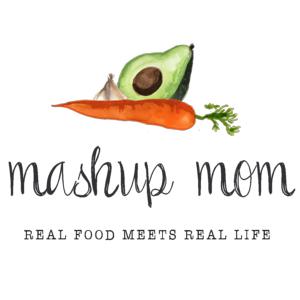 Shopping list (through 4/2):Dairy & refrigerated16 oz Friendly Farms sour cream, $1.69 (Tues, Thurs)
Priano shredded Parmesan, $2.19 (Sun, Mon, Weds)
8 oz block Happy Farms cheddar, $1.89 (Tues, Thurs)
7 oz Emporium Selection deli sliced Havarti, $2.49 (Fri)GrocerySpecially Selected original naan, $4.19 (Fri)
Specially Selected French baguette, $1.89 (Thurs)
Priano Genovese pesto, $2.49 (Sun, Weds, Fri)
12 oz Reggano farfalle, $1.05 (Weds)
32 oz Chef’s Cupboard chicken broth, $1.29 (Thurs)
2 cans Pueblo Lindo chopped green chiles, $1.58 (Thurs)
Can Dakota’s Pride great northern beans, $.69 (Thurs)
Can Dakota’s Pride cannellini beans, $.59 (Thurs)
Can Happy Harvest whole kernel corn, $.49 (Thurs)Meat36 oz pack Kirkwood 85/15 ground turkey, $5.65 (Tues, Weds)
3.5 lbs family pack chicken tenderloins, $9.42 (Sun, Mon)
Parkview Polska kielbasa, $3.29 (Thurs)Produce2 mangoes, $1.38 (Tues)
2 lbs zucchini, $2.58 (Mon, Weds)
20 oz broccoli crowns, $2.86 (Mon, Fri)
One head cauliflower, $2.49 (Tues)
2 packs 8 oz white mushrooms, $3.38 (Sun, Weds)
1 lb asparagus, $2.49 (Sun)
Bunch green onions, $.79 (Tues, Weds, Thurs)
2 lbs carrots, $1.49 (Sun, Mon, Weds)
1 cucumber, $.59 (Sun)
3 lbs onions, $1.89 (Sun, Mon, Weds, Thurs)
3 heads garlic, $1.29 (Sun, Mon, Tues, Weds, Thurs)
24 oz tomatoes on the vine, $2.79 (Weds)
4 Roma tomatoes, $1.00 (Fri)-----Total: $65.90*** Staple items you’ll need – AKA: Pantry seasonings & condiments used in this week’s recipes, but not included in the shopping list:Olive oil, canola oil, sesame oil, soy sauce, butter, black pepper, seasoned salt, Italian seasoning, smoked paprika, garlic powder, cayenne, chili powder, cumin, onion powder, sea salt, crushed red pepper, brown sugar, ground ginger, oregano** Note: In many cases you can substitute for and/or omit some of these, depending on the recipe. Read through the recipes to see where you may need to re-stock your pantry staples.ALDI Meal Plan week of 4/3/22 – Find the recipes at MashupMom.comALDI Meal Plan week of 4/3/22 – Find the recipes at MashupMom.comSundaySheet pan pesto chicken with asparagus & mushrooms, carrot sticks, cucumber slicesMondaySheet pan smoky Parmesan chicken tenders & veggiesTuesdayLow carb taco casserole, mangoesWednesdayGround turkey & zucchini pesto pasta skillet, carrot stir fryThursdayCreamy smoked sausage & white bean chili, baguetteFridayGrilled cheese & tomato naan, broccoli, leftover chiliSaturdayLeftovers, family pizza night, or order in!